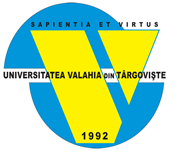 SCOPProcedura stabilește modul de derulare a procesului de inventariere a situațiilor generatoare care pot conduce la discontinuități în activitate, de identificare și evaluare a cauzelor care pot afecta continuitatea operațională şi de asigurare a măsurilor corespunzătoare pentru ca activitatea să poată continua în orice moment, în toate împrejurările şi în toate planurile, indiferent care ar fi natura amenințării.DOMENIU DE APLICAREProcedura se aplică de către toate compartimentele din cadrul Universității „Valahia” din Târgoviște și privește desfășurarea continuă a activității.DOCUMENTE DE REFERINŢĂLEGISLAȚIE PRIMARĂ:Legea învățământului superior nr. 199/2023, cu modificările şi completările ulterioare.Ordonanţa Guvernului nr. 119/1999 privind controlul intern/managerial şi controlul financiar preventiv, republicată, cu modificările şi completările ulterioare.LEGISLATIE SECUNDARĂ:Ordinul Secretarului General al Guvernului nr. 600/2018 privind aprobarea Codului controlului intern managerial al entităţilor publice.REGLEMENTĂRI INTERNE:Carta universitară.Regulamentul de organizare și funcționare a UVT.Regulamentul intern al UVT.DEFINIŢII ŞI ABREVIERI4.1. DEFINIŢII activitate - totalitatea atribuţiilor de o anumită natură care determină procese de muncă cu un grad de omogenitate şi similaritate ridicat;compartiment – facultate, IOSUD, DPPD, DIDFC, DSLS, ICSTM, direcție, serviciu, compartiment;delegare - procesul de atribuire de către conducător, pe o perioadă limitată, a unora dintre sarcinile sale unui subordonat, împreună cu competenţele şi responsabilităţile aferente;fluctuația de personal - actul de a înlocui un angajat cu un angajat nou;monitorizare - activitatea continuă de colectare a informaţiilor relevante despre modul de desfăşurare a procesului sau a activităţii;obiective - efectele pozitive pe care conducerea instituției încearcă să le realizeze sau evenimentele/efectele negative pe care conducerea încearcă să le evite;procedură documentată – modul specific de realizare a unei activități sau a unui proces, editat pe suport de hârtie sau în format electronic; procedurile documentate pot fi proceduri de sistem şi proceduri operaţionale;proces - un flux de activităţi sau o succesiune de activităţi logic structurate, organizate în scopul atingerii unor obiective definite, care utilizează resurse, adăugându-le valoare;resurse - totalitatea elementelor de natură fizică, umană, informaţională, tehnologică, financiară etc, necesare ca intrări, pentru ca procesele și activitățile să fie operaţionale;situaţie generatoare de discontinuitate a unei activități sau proces – situație în care o activitate sau un proces este perturbată (perturbat) sau întreruptă (întrerupt) din cauza unor factori sau evenimente.      4.2. ABREVIERI OSGG		Ordinul Secretarului General al GuvernuluiPCA   		Plan de continuitate a activitățiiUVT		Universitatea „Valahia” din TârgovișteDESCRIEREA PROCEDURII      5.1. Generalităţi 	În conformitate cu cerințele Standardului 11 – Continuitatea activităţii, din OSGG nr. 600/2018 privind aprobarea Codului controlului intern managerial al entităților publice, conducerea universității identifică principalele ameninţări cu privire la continuitatea derulării proceselor şi activităţilor şi asigură măsurile corespunzătoare pentru ca activitatea acesteia să poată continua în orice moment, în toate împrejurările şi în toate planurile, indiferent care ar fi natura amenințării.	UVT este o instituție a cărei activitate trebuie să se deruleze continuu, prin compartimentele componente. Eventuala întrerupere a activităţii acesteia afectează atingerea obiectivelor stabilite. 	Conducătorii compartimentelor inventariază situațiile generatoare care pot conduce la discontinuități în activitate și întocmesc un plan de continuitate a activităților, care are la bază identificarea și evaluarea cauzelor care pot afecta continuitatea operațională. 	Situații curente generatoare de discontinuități pot fi: fluctuaţia personalului; lipsa de coordonare;management defectuos; fraude; distrugerea sau pierderea documentelor; dificultăţi şi/sau disfuncţionalităţi în funcţionarea echipamentelor din dotare; disfuncţionalităţi produse de unii prestatori de servicii; schimbări de proceduri;instabilitate politică și/sau legislativă etc.	Planul de continuitate a activității trebuie să fie cunoscut, accesibil și aplicat în practică de salariații care au stabilite sarcini și responsabilități în implementarea acestuia. 	Conducerea universității acționează în vederea asigurării continuității prin măsuri care să prevină apariția situațiilor de discontinuitate, spre exemplu:proceduri documentate pentru administrarea situaţiilor care pot afecta continuitatea proceselor și activităților;delegarea, în cazul absenţei temporare (concedii, plecări în delegații etc.);angajarea de personal în locul celor pensionaţi sau plecaţi din UVT din alte considerente;achiziţii pentru înlocuirea unor echipamente necorespunzătoare din dotare;service pentru întreţinerea echipamentelor din dotare.Conducătorii compartimentelor asigură revizuirea continuă a planului de continuitate a activităţilor, astfel încât acesta să reflecte întotdeauna toate schimbările ce intervin în compartiment. 5.2. Modul de lucru Principalele activități derulate în vederea implementării cerințelor Standardului 11 – Continuitatea activităţii,  prezentate în Diagrama de proces din  Anexa 2, sunt următoarele:Președintele Comisiei de monitorizare solicită anual, prin adresă, conducătorilor compartimentelor din cadrul UVT să identifice și inventarieze situațiile generatoare care pot conduce la discontinuități în activitatea compartimentului și să elaboreze Planul de continuitate a activității compartimentului (PCA-compartiment).Conducătorii compartimentelor identifică și inventariază situaţiile generatoare, identifică și evaluează cauzele ce pot conduce la situații de natură să afecteze continuitatea operațională şi întocmesc PCA-compartiment.	PCA cuprinde: situațiile generatoare, cauzele, măsurile care previn apariția situațiilor de discontinuitate, resursele necesare (echipamente, resurse umane, resurse financiare, informații etc.) care vor asigura sprijinul pentru continuarea activității, persoanele care vor avea sarcini și responsabilități legate de implementarea planului și termenul de implementare, conform Anexei 1.	După elaborare PCA-compartiment se transmite Secretariatului tehnic al Comisiei de monitorizare.Secretariatul tehnic al Comisiei de monitorizare elaborează PCA-UVT prin centralizarea PCA primite de la conducătorii compartimentelor. PCA-UVT se analizează și avizează de către Comisia de monitorizare și se aprobă de către Consiliul de administrație. Documentul va fi asumat de secretariatul tehnic, președintele Comisiei de monitorizare și rector.După aprobare, Secretariatul tehnic al Comisiei de monitorizare transmite PCA-UVT conducătorilor compartimentelor în vederea implementării și monitorizării măsurilor care să prevină apariția situațiilor de discontinuitate.PCA este adus la cunoștința întregului personal și aplicat în practică de salariații care au stabilite sarcini și responsabilități în implementarea acestuia.Conducătorii compartimentelor monitorizează permanent PCA -compartiment și procedează la revizuirea continuă a acestuia pe parcursul anului calendaristic, astfel încât documentul să refecte întodeauna toate schimbările ce intervin în compartiment.	RESPONSABILITĂŢI 6.1. Consiliul de administrațieaprobă PCA -UVT. Președintele Comisiei de monitorizareemite adresa către conducătorii compartimentelor pentru identificarea și inventarierea anuală a situațiilor generatoare de discontinuități în activitate și elaborarea PCA-compartiment.6.3. Comisia de monitorizareanalizează și avizează PCA-UVT.6.4. Conducătorul compartimentuluiidentifică și inventariază situațiile generatoare de discontinuități în derularea activităţilor proprii compartimentului;identifică și evaluează cauzele ce pot conduce la situații de natură să afecteze continuitatea operațională;elaborează, diseminează PCA-compartiment;monitorizează și revizuiește permanent PCA-compartiment.6.5. Secretariatul tehnic al Comisie de monitorizareelaborează PCA-UVT prin centralizarea PCA-compartimente;transmite PCA-UVT aprobat conducătorilor compartimentelor.INFORMAȚII DOCUMENTATE8. ANEXEAnexa 1 	Plan de continuitate a activității Anexa 2  	Diagrama de proces FORMULAR EVIDENŢĂ MODIFICĂRIFORMULAR DE DIFUZARE* Procedura  după aprobare se difuzează astfel:prin comunicare, în format electronic, conducătorilor compartimentelor din cadrul UVT implicate in activitatea descrisă de procedură;prin publicare, pe site-ul UVT/intranet.FORMULAR  ANALIZĂ PROCEDURĂ*                                                                                                                                            Anexa 1(F 769.2024)Univesitatea „Valahia” din TârgovișteCompartiment ..........................................Nr. ........data..............PLAN DE CONTINUITATE A ACTIVITĂȚIIÎntocmit,Conducător compartiment(Nume, Prenume, semnătură)                                                                                                                                                             Anexa 2DIAGRAMA DE PROCESElaboratVerificatAvizatAvizatAprobatElaboratVerificatComisia de monitorizareConsiliul de administrațieSenatul universitarIng. Gabriela CRUCERUProf.dr. Mircea DUICĂConf.univ.dr. ing. Henri-George COANDĂConf.univ.dr. Laura Monica GORGHIUProf.univ.dr. Constantin PEHOIUSecretariat  tehnic al Comisiei de monitorizareProrectorProrector / Președinte Comisie de MonitorizareRector Președinte 16.02.202422.02.2024EDIŢIA: 1REVIZIA:  0  1  2  3  Document aprobat prin HSU nr.  ...... din data de ............Document aprobat prin HSU nr.  ...... din data de ............Document aprobat prin HSU nr.  ...... din data de ............Document aprobat prin HSU nr.  ...... din data de ............Data intrării în vigoare: Data intrării în vigoare: CUPRINSCUPRINSPagina de gardă....................................................................................................................................1Cuprins………………………………………………………………………………........................2Scop...............................................................................................................................................3Domeniu de aplicare......................................................................................................................3Documente de referinţă ...................................................................................................................3Definiţii şi abrevieri ......................................................................................................................3Definiţii ....................................................................................................................................34.2.  Abrevieri .................................................................................................................................4Descrierea procedurii ....................................................................................................................4Generalităţi .............................................................................................................................4Modul de lucru ........................................................................................................................5Responsabilităţi ...............................................................................................................................6Informaţii documentate.................................................................................................................6Anexe ............................................................................................................................................6Formular evidenţă modificări …………………………………………………….............................7Formular de difuzare ...........................................................................................................................8Formular analiză procedură …………………………………………………………........................9Cod formularDenumirea documentuluiElaborare/actualizareAprobareNr. exemplare/FormatPăstrare/ Perioada de păstrareArhivare/Perioada de arhivareF 769.2024Plan de continuitate a activității compartimentului/UVTConducători compartimente/Secretariat tehnic al Comisiei de monitorizareConsiliul de administrație1/letric/electronicCompartiment/Secretariat tehnic al Comisiei de monitorizareArhiva UVT/conform Nomenclator arhivisticNr.crt.EdiţiaDataediţieiReviziaSimbol revizieData revizieiPag.Descriere modificareSemnătura conducătoruluicompartimentului1.116.02.20240 ---Elaborare inițiala conform OSGG nr. 600/2018Ex.* nr.Facultatea/DepartamentulData difuzării*(e-mail)Nume/prenume*Semnătura*Dataretragerii123456Facultatea de Științe EconomiceFacultatea de Științe UmanisteFacultatea de Drept și Științe administrativeFacultatea de Științe și ArteFacultatea de Teologie Ortodoxă și Științele EducațieiFacultatea de Inginerie Electrică, Electronică și Tehnologia InformațieiFacultatea de Ingineria Materialelor și MecanicăFacultatea de Ingineria Mediului și Știința AlimentelorFacultatea de Științe Politice, Litere și ComunicareFacultatea de Științe și Inginerie (Alexandria)IOSUDDepartamentul pentru Pregătirea Personalului DidacticDepartamentul de Învățământ la Distanță și Formare ContinuăDepartamentul de Studii în Limbi StrăineInstitutul de Cercetare Științifică și Tehnologică MultidisciplinarăDirecția Secretariatul General al UniversitățiiBiroul Resurse Umane și SalarizareBiroul Imagine și ComunicareCompartimentul AuditOficiul JuridicDirector General AdministrativDirecția Tehnico-AdministrativăDirecția Economică și Gestiunea resurselorCompartimentConducător compartimentNume şi prenumeÎnlocuitor  de dreptNume şi prenumeAviz favorabilAviz favorabilAviz nefavorabilAviz nefavorabilAviz nefavorabilCompartimentConducător compartimentNume şi prenumeÎnlocuitor  de dreptNume şi prenumeSemnăturaDataObservaţiiSemnăturaData12345678Facultatea de Științe EconomiceFacultatea de Științe UmanisteFacultatea de Drept și Științe administrativeFacultatea de Științe și ArteFacultatea de Teologie Ortodoxă și Științele EducațieiFacultatea de Inginerie Electrică, Electronică și Tehnologia InformațieiFacultatea de Ingineria Materialelor și MecanicăFacultatea de Ingineria Mediului și Știința AlimentelorFacultatea de Științe Politice, Litere și ComunicareFacultatea de Științe și Inginerie (Alexandria)IOSUDDepartamentul pentru Pregătirea Personalului DidacticDepartamentul de Învățământ la Distanță și Formare ContinuăDepartamentul de Studii în Limbi StrăineInstitutul de Cercetare Științifică și Tehnologică MultidisciplinarăDirecția Secretariatul General al UniversitățiiBiroul Resurse Umane și SalarizareBiroul Imagine și ComunicareOficiul JuridicDirector General Administrativ*Analiza procedurii poate fi realizată și conform formularului online transmis fiecărui compartiment implicat în aplicarea procedurii.*Analiza procedurii poate fi realizată și conform formularului online transmis fiecărui compartiment implicat în aplicarea procedurii.*Analiza procedurii poate fi realizată și conform formularului online transmis fiecărui compartiment implicat în aplicarea procedurii.*Analiza procedurii poate fi realizată și conform formularului online transmis fiecărui compartiment implicat în aplicarea procedurii.*Analiza procedurii poate fi realizată și conform formularului online transmis fiecărui compartiment implicat în aplicarea procedurii.*Analiza procedurii poate fi realizată și conform formularului online transmis fiecărui compartiment implicat în aplicarea procedurii.*Analiza procedurii poate fi realizată și conform formularului online transmis fiecărui compartiment implicat în aplicarea procedurii.*Analiza procedurii poate fi realizată și conform formularului online transmis fiecărui compartiment implicat în aplicarea procedurii.Nr.crt.Situația generatoare de discontinuitate în activitateCauzele care pot afecta continuitateaMăsura preventivă propusăResponsabil implementare Termen implementareResurse necesareObservații01234567